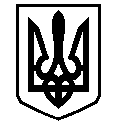 У К Р А Ї Н АВАСИЛІВСЬКА МІСЬКА РАДАЗАПОРІЗЬКОЇ ОБЛАСТІсьомого скликанняп’ятдесят третя (позачергова) сесіяР І Ш Е Н Н Я 27 лютого 2020                                                                                                           № 9Про подовження дії договору позички від 31 березня 2017 року № 96-П/17 між Василівською міською радою Запорізької області та комунальним підприємством «Облводоканал» Запорізької обласної ради Керуючись ст.ст. 26, 60 Закону України «Про місцеве самоврядування в Україні», Василівська міська радаВ И Р І Ш И Л А:1. Подовжити дію договору позички від 31 березня 2017 року № 96-П/17 між Василівською міською радою Запорізької області та комунальним підприємством «Облводоканал» Запорізької обласної ради до 31 березня 2021 року.2. КП «Облводоканал» Запорізької обласної ради звітувати перед Василівською міською радою про цільове використання комунального майна.	3. Контроль за виконанням даного рішення покласти на  постійну комісію міської ради з питань роботи комунальних служб, формування тарифів на комунальні послуги, з питань торгівлі, послуг та розвитку підприємництва. Міський голова                                                                                       Людмила ЦИБУЛЬНЯК